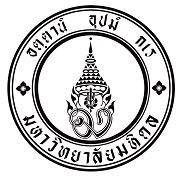 ภาควิชา ................................................โทรศัพท์ ................................................ที่ อว	...............................................		 วันที่ 	...............................................เรื่อง	ขอเสนอโครงการวิจัยเพื่อขอรับการพิจารณารับรองจริยธรรมการวิจัยในคนเรียน    	ประธานคณะกรรมการจริยธรรมฯ 		ด้วยข้าพเจ้า...............................................อาจารย์ประจำภาควิชา....................../นักศึกษาหลักสูตร........................... /บุคลากรสังกัด........................... คณะ....................................มีความประสงค์ดำเนินโครงการวิจัยเรื่อง“............................................” เพื่อขอรับการพิจารณารับรองจริยธรรมการวิจัยในคนจากคณะกรรมการจริยธรรมการวิจัยในคนประจำคณะทันตแพทยศาสตร์และคณะเภสัชศาสตร์ มหาวิทยาลัยมหิดล (MU-DT/PY-IRB) 		จึงเรียนมาเพื่อโปรดพิจารณา 		ลงชื่อ    ............................................................................(……………………………….....................………………)                   หัวหน้าโครงการวิจัยลงชื่อ    ........................................................................ (…………………….………....................………………)     					                     อาจารย์ที่ปรึกษา/หัวหน้าภาควิชา/หัวหน้าส่วนงานโดยได้แนบเอกสารประกอบการพิจารณาดังนี้ (เลือกข้อที่เกี่ยวข้องโดยทำเครื่องหมาย ) *แนบไฟล์ส่งที่ Email: aomjai.kon@mahidol.ac.th จัดส่งชื่อเอกสารต้นฉบับสำเนาแนบไฟล์ฟอร์ม 1 เอกสารขอนำส่งโครงการวิจัย14-ฟอร์ม 2 เอกสารนำส่งค่าธรรมเนียม14-ฟอร์ม 3 เอกสารขอยกเว้นค่าธรรมเนียม14-ฟอร์ม 4 เอกสารขอยกเว้นไม่ชำระเงินค่าธรรมเนียมการพิจารณา14-ฟอร์ม 5 เอกสารแบบประเมินโครงการวิจัยที่เข้าข่าย Exemption14-ฟอร์ม 6 แบบเสนอโครงการวิจัย 14Wordโครงร่างวิจัย /เอกสารการขอทุน14PDFฟอร์ม 7 เอกสารแสดงเจตนายินยอมสำหรับผู้เยาว์อายุตั้งแต่ 7 ปี – ไม่เกิน 12 ปี14Wordฟอร์ม 8 เอกสารชี้แจงผู้เข้าร่วมวิจัย14Wordฟอร์ม 9 เอกสารแสดงเจตนายินยอมของผู้ปกครองและผู้เยาว์อายุ 13 ปีขึ้นไป – ไม่เกิน 12 ปี14Wordฟอร์ม 10 หนังสือแสดงเจตนายินยอมเข้าร่วมการวิจัย14Wordฟอร์ม 11 เอกสารชี้แจงผู้เข้าร่วมวิจัย โดยการตอบแบบสอบถาม1 4Wordฟอร์ม 12 หนังสือรับรองการดำเนินการวิจัยภายหลังจากได้รับการรับรองจากคณะกรรมการจริยธรรมการวิจัยในคนประจำคณะทันตแพทยศาสตร์และคณะ             เภสัชศาสตร์ มหาวิทยาลัยมหิดล14-ประวัติส่วนตัว ตำแหน่ง สถานที่ทำงาน และผลงานของหัวหน้าโครงการวิจัย (แนบเอกสารรับรองการผ่านการอบรมด้านจริยธรรมการวิจัยในคน)-5-เครื่องมือที่ใช้ในการเก็บข้อมูล เช่น แบบสอบถาม, แบบสัมภาษณ์, แนวทางการสัมภาษณ์หรือสังเกต 14Wordแบบบันทึกข้อมูลที่จะใช้ในการวิจัย 14Wordเอกสารประชาสัมพันธ์โครงการวิจัย 14Wordเอกสารอื่นๆ ที่จะมอบให้ผู้เข้าร่วมวิจัย 14Wordร่าง/สำเนาหนังสือการขออนุญาตใช้ Stored Specimen (กรณีทำวิจัยจากสิ่งส่งตรวจหรือชิ้นเนื้อ)-5-ร่าง/สำเนาหนังสือการขออนุญาตใช้ข้อมูลจากเวชระเบียน/ภาพถ่ายรังสีจากผู้มีอำนาจอนุมัติ -5-ร่าง/สำเนาหนังสือการขออนุญาตเก็บข้อมูลหรือใช้ข้อมูลทำการวิจัยจากผู้มีอำนาจอนุมัติ-5-ร่าง/สำเนาหนังสือขออนุญาตขอใช้สถานที่ทำการวิจัยจากผู้มีอำนาจอนุมัติ-5-สำเนาเอกสาร Material Transfer Agreement (MTA) หรือ สำเนาเอกสาร Data Sharing Agreement (DSA)-5-กรณีผู้วิจัยเป็นนักศึกษาให้แนบเอกสารต่อไปนี้เพิ่มเติมกรณีผู้วิจัยเป็นนักศึกษาให้แนบเอกสารต่อไปนี้เพิ่มเติมกรณีผู้วิจัยเป็นนักศึกษาให้แนบเอกสารต่อไปนี้เพิ่มเติมกรณีผู้วิจัยเป็นนักศึกษาให้แนบเอกสารต่อไปนี้เพิ่มเติม24.1 เอกสารยืนยันการผ่านการสอบป้องกันโครงร่างหรือวิทยานิพนธ์-5-24.2 ประวัติส่วนตัว สถานที่ทำงาน และผลงานของอาจารย์ที่ปรึกษาหลัก-5-24.3 เอกสารรับรองการผ่านการอบรมด้านจริยธรรมการวิจัยในคน-5-เอกสารรับรองโครงการวิจัย (กรณีเป็นโครงการย่อยของโครงการใหญ่ที่ผ่านการพิจารณาจากคณะกรรมการจริยธรรมฯ แล้ว) -5-เอกสารรับรองโครงการวิจัย กรณีที่ผ่านการรับรองจริยธรรมฯ มาจากหน่วยงานที่เก็บข้อมูลแล้ว -5-กรณีการวิจัยยาทางคลินิก (drug trial)ข้อมูลเกี่ยวกับยา- กรณีที่ขึ้นทะเบียนแล้ว ให้ส่งทะเบียนยาโดยคณะกรรมการอาหารและยา  กระทรวงสาธารณสุข หรือเอกสารกำกับยา- กรณีที่ยังไม่ได้ขึ้นทะเบียน ให้ส่งเอกสารนํายาเข้าเพื่อการวิจัย (นยม.1) และคู่มือผู้วิจัย (Investigator Brochure)-5PDFกรณีการวิจัยต้องใช้เครื่องมือแพทย์ข้อมูลเกี่ยวกับเครื่องมือแพทย์ - กรณีที่ขึ้นทะเบียนแล้ว ให้ส่งเอกสารกำกับเครื่องมือแพทย์ - กรณีที่ยังไม่ขึ้นทะเบียน ให้แจ้งส่วนประกอบ, ลักษณะเฉพาะ (specifications)- แจ้ง/แนบเอกสารแสดงความปลอดภัยของเครื่องมือแพทย์  เช่น ผลการทดสอบคุณภาพทางห้องปฏิบัติการกระบวนการผลิต ระบบคุณภาพการผลิต- ลักษณะของเครื่องมือแพทย์ (รูปภาพประกอบ)- ข้อมูลการประเมินความเสี่ยงของเครื่องมือแพทย์โดยผู้สนับสนุนทุนวิจัย (ถ้ามี)- เอกสารอื่น ๆ ที่เกี่ยวข้อง (ถ้ามี)- แบบ ย.พ.1-5PDFกรณีการวิจัยต้องใช้อาหาร/ผลิตภัณฑ์เสริมอาหารหากใช้อาหาร/ผลิตภัณฑ์เสริมอาหาร- กรณีที่ขึ้นทะเบียนแล้ว ให้ส่งเลขทะเบียน อย.- กรณีที่ยังไม่ขึ้นทะเบียน หากจะต้องนําเข้าจากต่างประเทศ ให้ส่งแบบ อ.12-5PDF